Kontaktnetz FU – lettre d’information n° 139 – novembre 2015Passau, im November 2015Liebe Kolleginnen und Kollegen,heute erhalten Sie die lettre d’information n° 139 des „Kontaktnetzes FU“.Wie üblich ist jede Art der Rückmeldung auf diese lettre d’information willkommen. Sie dürfen das Kontaktnetz auch gerne an interessierte Kolleginnen und Kollegen weiterempfehlen. (Aufnahme ins Kontaktnetz unter Angabe Ihrer Schul- und evtl. Privatadresse per E-mail an: k.jopp-lachner@uni-passau.de).Alle bisher erschienen lettres d’info können Sie auf der Französisch-Website der Uni Passau herunterladen. Auf der Suche nach Materialien und Tipps dürfen Sie sich auch gerne direkt an mich wenden.Meilleures salutations Karlheinz Jopp-LachnerInhalt:les citations , … On a beau avoir une santé de fer, on finit toujours par rouiller. 
(Jacques Prévert)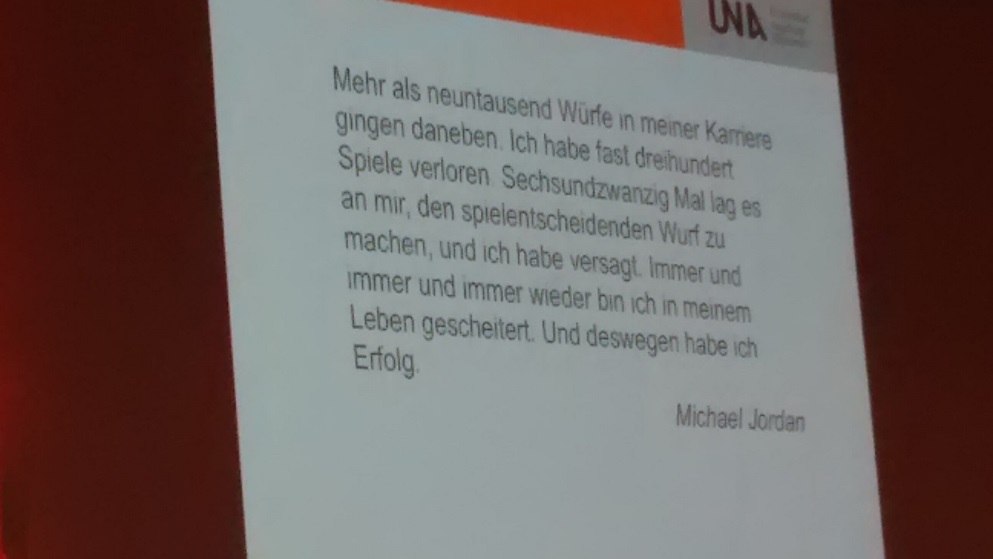 Zum Thema FehlertoleranzIl est "hors de question" de laisser le Front national remporter une région, déclare Valls. Il ne faut pas faire de projet, surtout en ce qui concerne l'avenir, disait Alphonse Allais, mort voici 110 ans.Hervé Le Tellier, Papier de verre, Le Monde, 28-10-2015les histoires drôles …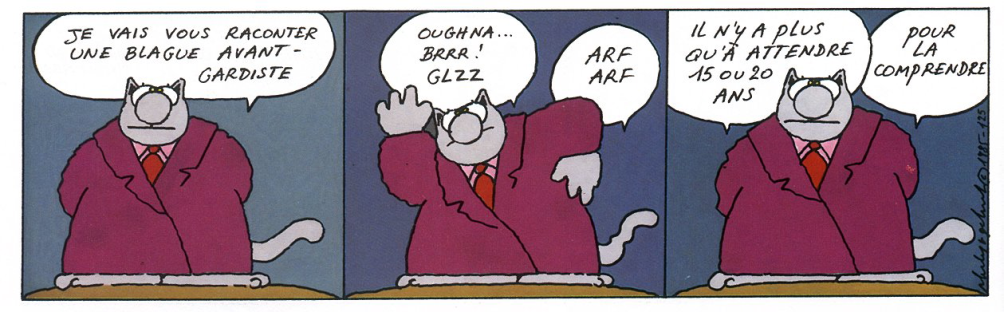 … et les images du mois (passé):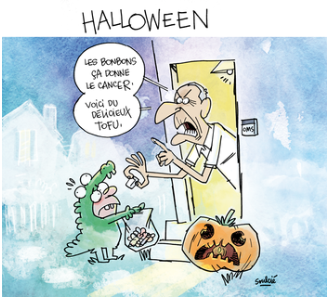 Télerama, 30-10-2015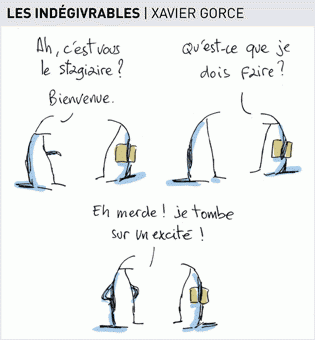 Le Monde, 30-10-2015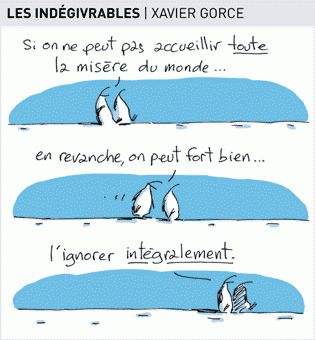 Le Monde, 21-10-2015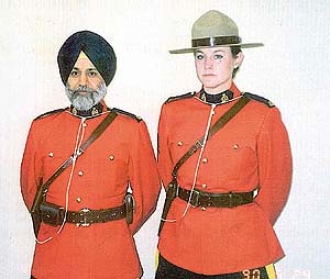 Multiculti ? Ou pas multiculti ?http://www.franceculture.fr/emission-les-idees-claires-multiculti-ou-pas-multiculti-2015-10-05#xtor=EPR-32280591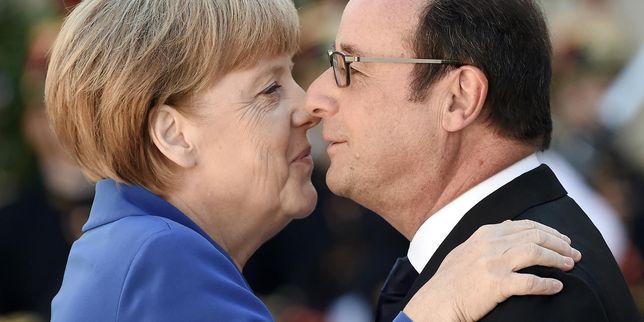 Pour la première fois depuis 1989, un chef de l'Etat français et une chancelière allemande s'expriment conjointement devant le Parlement européen.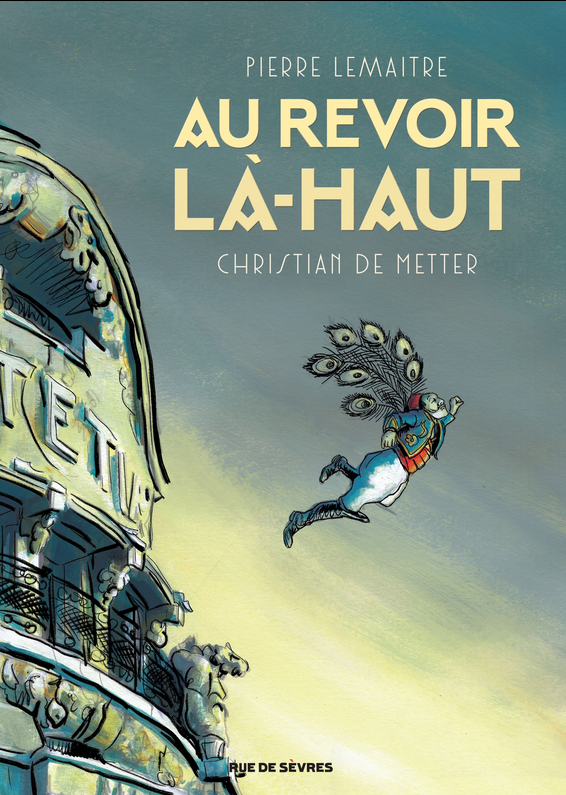 http://www.izneo.com/albums/au-revoir-la-haut-A17780?utm_source=izneo&utm_medium=newsletter&utm_campaign=2015-10-071919. Au sortir de la guerre, la société française peine à ménager une place aux anciens poilus devenus encombrants, et les trafics les moins glorieux vont bon train. Albert Maillard, modeste comptable qui a sauvé la vie d’Édouard Péricourt, jeune fils de bonne famille, juste avant la fin des combats, tente de les faire vivre de retour à Paris. Édouard, défiguré, refuse de reprendre contact avec les siens et imagine une gigantesque arnaque à la nation pour tenter de se projeter dans une vie nouvelle, ailleurs.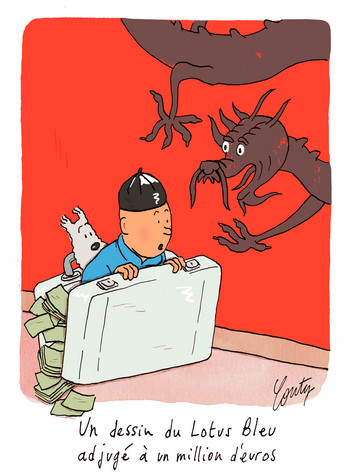 Télérama, 12-10-2015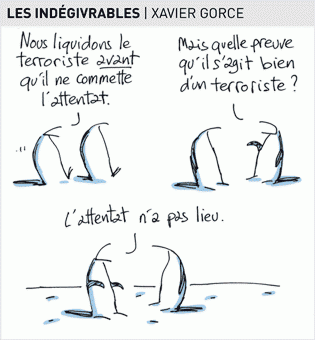 Le Monde, 12-10-2015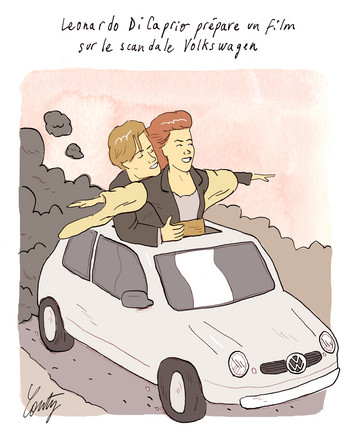 Télérama, 14-10-2015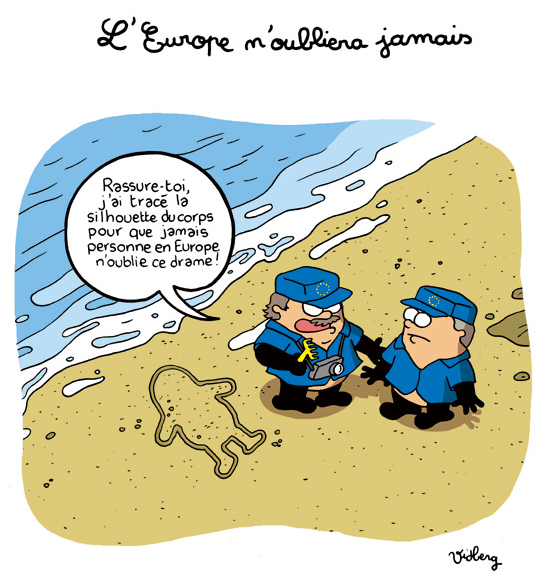 http://vidberg.blog.lemonde.fr/2015/09/04/leurope-noubliera-jamais/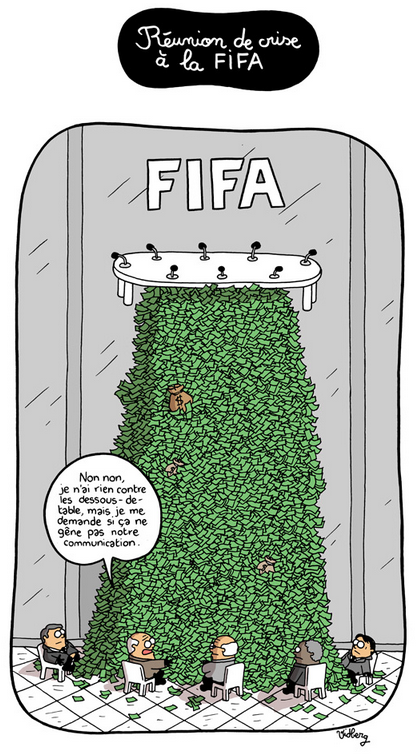 http://vidberg.blog.lemonde.fr/2015/05/28/reunion-de-crise-a-la-fifa/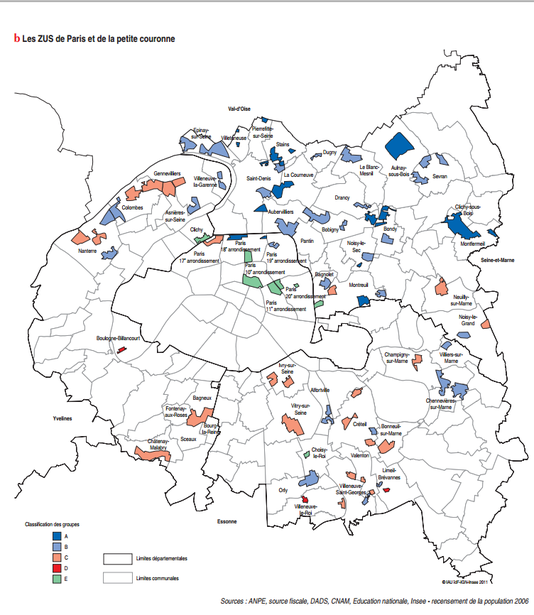 http://abonnes.lemonde.fr/les-decodeurs/article/2015/10/20/10-graphes-sur-les-zones-urbaines-sensibles-reservoirs-de-chomage-et-de-pauvrete_4793293_4355770.html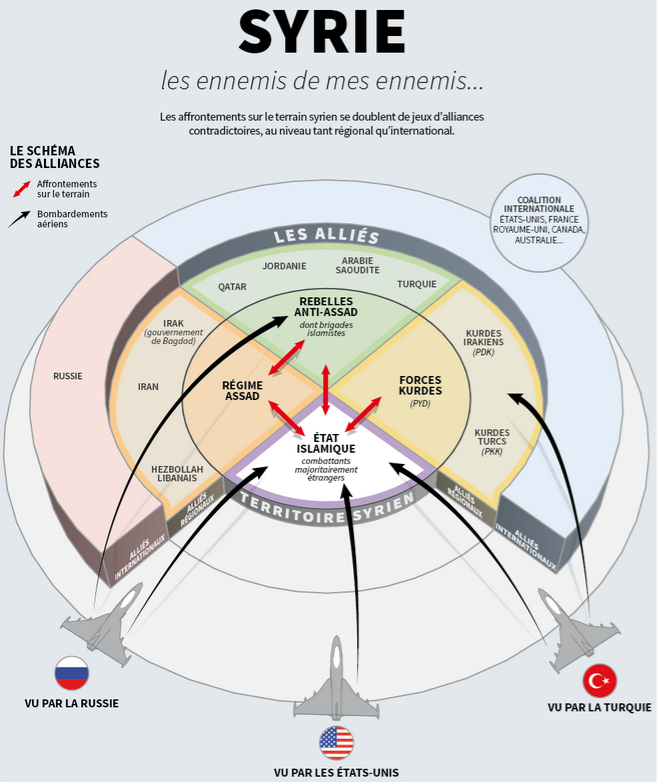 http://abonnes.lemonde.fr/international/visuel/2015/10/19/syrie-les-ennemis-de-mes-ennemis_4792293_3210.htmlUrgent! – (mehr oder weniger) Dringende Anliegen und aktuelle AnfragenNutzen Sie die Gelegenheit, interessante Informationen und Ihre (möglichst konkreten) Anfragen über das Kontaktnetz weiterzugeben! 
Senden Sie einfach eine Nachricht an: k.jopp-lachner@uni-passau.de > zurück zum InhaltLe Français à Passau – Französisch an der Uni Passau - Fachdidaktik als « Relais-Station » zwischen universität und schulischer PraxisRLFB, SchiLFZu folgenden Themen kann ich Fortbildungsveranstaltungen oder Vorträge anbieten (Stand: Januar 2014)Anfragen bitte an : k.jopp-lachner@uni-passau.de> zurück zum InhaltJ’y vais! - formations continues et autres manifestations – Fortbildungen und andere Veranstaltungen14.Dezember 2015: „Grammatik in Zeiten der Kompetenzorientierung“, Pädagogisches Institut München> zurück zum InhaltInfos et liens utiles – Nützliche Informationen  und Linktipps 
(vgl. auch „Pour vos cours de français - Unterrichtsmaterialien und – ideen“)Actualité / sociétéJeunes de banlieue, Jeunesses françaises 
http://www.cafepedagogique.net/lexpresso/Pages/2015/10/19102015Article635808410347009073.aspx
Que deviennent les jeunes de banlieue après le lycée ? Souvent montrés du doigt, parfois perçus comme une menace, les jeunes de banlieue sont souvent vus davantage comme un problème que comme une ressource pour la société française. Professeur de SES dans différents lycées de Seine-Saint -Denis, Fabien Truong a suivi leur parcours de vie après le bac. Dans un ouvrage extrêmement précis, il partage avec nous une véritable plongée dans l'intimité de ces jeunes étudiants. Il montre comment s'effectue leur intégration dans la société française, au terme d'un parcours difficile et souvent douloureux. Une étude tout à fait originale qui montre en détail ce que veut dire l'intégration dans la société française, ce qu'elle coûte et aussi la richesse du parcours et au final de ces jeunes.Heureux comme dieu en France ?
http://www.cafepedagogique.net/lexpresso/Pages/2015/10/14102015Article635804030128074186.aspx
Les Français sont-ils heureux ? Leurs enfants le sont-ils aussi ? Difficile de le savoir. Mais une enquête internationale de l'OCDE permet une approche internationale de la question du bien être plutôt que du bonheur. Et la situation de la France serait bonne si seulement les français étaient capables de vivre ensemble...

Pédagogie – EducationLes 30 ans du Bac pro
http://www.cafepedagogique.net/lexpresso/Pages/2015/10/28102015Article635816157991251875.aspx
"Le bac pro reste un diplôme plutôt méconnu. Trente ans après avoir été institué, le bac pro occupe pourtant la deuxième place dans la trilogie des baccalauréats : sur dix bacheliers, cinq possèdent un baccalauréat général, trois sont titulaires d'un bac pro et deux détiennent un baccalauréat technologique... La progression du bac pro dans l'espace des diplômes questionne de fait le statut et la définition du baccalauréat, qui a de moins en moins à voir avec ce qu'il était avant les deux explosions scolaires, tout comme les types de relations qui s'établissent entre enseignement secondaire et enseignement supérieur et entre formation professionnelle et emploi. Elle invite également à reposer la question des inégalités du système éducatif : entre les voies d'enseignement, les publics, les spécialités de formation, les diplômes… que la parité formelle entre les baccalauréats tend à masquer". Le laboratoire CIREL de l'Université de Lile organise du 17 au 19 novembre, un colloque sur les 30 ans du bac pro. Parmi les intervenants signalons Vincent Troger, Yves Claude Lequin, Isabelle Remery (sur un bac pro problématique ASSP), Brigitte Trocmé (Dgesco), Stéphane Bonnery etc.

Pourquoi interdire les téléphones portables à l'école ?
http://www.scienceshumaines.com/pourquoi-interdire-les-telephones-portables-a-l-ecole_fr_35118.html
Les téléphones portables sont interdits de séjour à l’école en France mais une recherche récente conduite en Angleterre dans 91 lycées de 4 grandes villes (qui ont des politiques différentes en la matière) montre que l’interdiction a un effet positif sur les résultats scolaires : les scores des élèves aux tests de fin d’année ont augmenté de 6,4 % quand l’interdiction a été scrupuleusement respectée. Il y a un effet différencié selon les élèves : les meilleurs sont peu sensibles à la présence ou non de téléphones dans les établissements, alors que les plus faibles voient leurs résultats s’améliorer (+ 14,2 %) quand l’interdiction est mise en place. Selon les auteurs, les premiers seraient capables de rester concentrés en toutes circonstances alors que les seconds seraient moins résistants face à la distraction occasionnée.
Quoi qu’il en soit, les chercheurs soulignent l’intérêt de cette question. D’une part, l’interdiction des téléphones portables à l’école se révèle un moyen peu coûteux de réduire les inégalités scolaires ; encore faut-il pour cela réfléchir à la façon d’organiser efficacement cette interdiction. Les conclusions ne doivent pas, d’autre part, occulter totalement le fait que, utilisés dans le cadre d’une pédagogie adaptée, les téléphones pourraient s’avérer de bons supports d’apprentissage…Faut-il aimer les élèves ?
http://www.cafepedagogique.net/lexpresso/Pages/2015/10/14102015Article635804030123394066.aspx
"Monsieur, vous m'aimez pas". Mais faut-il marquer de l'affection aux élèves ? La tradition de l'école française serait à priori de dire non. Mael Virat n'est pas d'accord. Docteur en sciences de l'éducation, la polyvalence de son cursus universitaire en biologie, psychologie, philosophie, neuropsychologie et bien sur sciences de l'éducation, l'a conduit à orienter ses recherches sur la relation affective enseignant-élève. Et à lever le tabou : " il existe des centaines d'études, en psychologie de l'éducation, qui ont montré les nombreux effets positifs du lien affectif enseignant-élève". 

Après Charlie : Apprenez à débattreL'enseignement moral et civique doit il enseigner et soumettre les élèves aux valeurs républicaines ou amener l'exercice de ces valeurs dans les classes pour les faire vivre par les élèves ? Si l'on opte pour la seconde solution, alors on trouvera dans "L'après Charlie. 20 questions pour en débattre" une aide précieuse pour les débats en classe."Est-on obligé de dire 'Je suis Charlie" ? Où est le mal quand Dieudonné dit 'Je suis Charlie Coulibaly" ? Pourquoi les élèves n'auraient-ils pas le droit d'exprimer leurs convictions religieuses à l'école ? Pourquoi interdit-on aux mamans porteuses de foulard d'accompagner les sorties scolaires ? " L'ouvrage de Jean-Louis Bianco, Lylia Bouzar et Samuel Grzybowski part de 20 questions posées par des lycéens pour explorer en fait les règles démocratiques. Bien loin de refuser le débat et les questions qui dérangent, ce petit livre apporte des réponses. Du genre de celles qui peuvent aider un enseignant à faire vivre son enseignement d'EMC.L'ouvrage passe ainsi en revue la notion de liberté d'expression. Il revient sur l'idée qu'il y aurait une indignation à géométrie variable et sur les discriminations. Il consacre tout un chapitre aux lois de la république sur les religions.L'ouvrage est aussi une réponse aux pressions montantes du conformisme républicain, qui peut parfois être le nouveau visage du vieux racisme . Il invite au débat et rappelle les libertés fondamentales. On nous promet qu'il sera envoyé dans tous les lycées. Ne manquez pas l'occasion...F JarraudJL Bianco, L Bouzar, S Grzybowski, L'après Charlie. 20 questions pour en débattre sans tabou, Editions de l'atelier Canopé, ISBN 978-2-240-03487-0, 6 euros.Des ressources pour réfléchir à ses pratiques et savoir même qui doit enseigner l'EMC...Dans le Guide de rentrée du Café pédagogiqueQui doit enseigner l'EMC dans le secondaire ? Comment l'EMC est-il introduit à l'Ecole ? Quelle morale civique pour nos élèves ? Quelles pratiques mises en place ? Qu'en est il aujourd'hui de l'éducation civique dans l'Ecole française ? Toutes ces questions, et quelques autres dont la laïcité, sont abordées dans le Guide de rentrée 2015. Des développements nettement plus importants que cette rubrique mensuelle pour saisir les enjeux et la mise en place de l'EMC.Le Guide de rentrée
http://www.cafepedagogique.net/lesdossiers/Pages/2015/rentree2015_EMC.aspxEMC : Adapter la citoyenneté à une société multiculturelle ?" La réponse à nos problèmes (de citoyenneté et de laïcité) ne se situe pas sur le plan moral, où se complaisent beaucoup de responsables politiques et de journalistes... Elle se situe sur le plan socio-économique et sur le plan politique. Socio-économique d'abord, parce l'exclusion est la mère de toutes les déviances. On ne peut pas attendre d'une personne qu'elle respecte les normes de la société ordinaire si elle est de fait maintenue en marge de cette société. Dans la dernière enquête que nous avons faite dans un quartier difficile de Marseille, le taux de chômage des jeunes de 16 à 24 ans est de 56%. Et le taux d'échec au brevet des collèges dans le quartier n'est probablement pas très loin de ce niveau. Il est juste impossible de bâtir la citoyenneté sur de telles mises à l'écart du système. Politique ensuite, parce que les habitants des quartiers populaires ne votent plus et ne sont de fait représentés par personne sur l'échiquier politique. Ils n'ont dès lors aucun moyen de contestation dans le système. Cette double exclusion est à l'origine de la plupart de nos problèmes", estime le sociologue Laurent Mucchielli dans un entretien donné à la Gazette."C'est ensuite la mythologie républicaine qu'il faudrait réviser. En 1789, il était fondamental de proclamer l'égalité de tous et d'imposer la conception unitaire d'un « Citoyen » débarrassé de ses affiliations religieuses, régionales, linguistiques, etc. Mais nous sommes au 21ème siècle. L'enjeu n'est plus d'imposer l'idéal républicain face à la monarchie. Il est désormais indispensable d'adapter la citoyenneté à une société multiculturelle, c'est-à-dire de trouver les modalités d'un vivre ensemble qui ne dénigre pas un certain nombre de différences dans les identités des personnes et des groupes sociaux. Pour cela, il faut faire des compromis, trouver un modus vivendi."Article
http://www.lagazettedescommunes.com/384638/il-faut-adapter-la-citoyennete-a-notre-societe-multiculturelle-laurent-mucchielli/Société : Fractures françaisesComment évoluent les représentations politiques et sociales des français ? Le cercle Jean Jaurès interroge Gérard Courtois, Gilles Finchelstein, Pascal Perrineau et  Brice Teinturier dans une étude mise en ligne. Selon eux se développe "une demande de « verticalité », d'autorité. Cette demande est partagée par tous les Français, même par les électeurs socialistes, qui sont 75 % à penser qu'il faut un véritable chef politique. Le désir d'autorité peut aussi être interprété comme la volonté d'un véritable leadership démocratique, récurrent en temps de crise, et non pas comme un relent autoritariste." Celle ci s'accomode avec une demande également de plus de libertés."La question du rapport à l'altérité est très présente dans le débat. Les sondés sont en général méfiants à l'égard de la mondialisation, de l'Europe, de l'islam, et ils ont majoritairement le sentiment que la France est un déclin. La figure de « l'autre » est un motif d'inquiétude. Ils considèrent la mondialisation comme une menace à 56 % et ressentent une forme d'« insécurité culturelle ». Cependant, ces derniers sont plus nombreux qu'en 2013 à penser que l'islam est compatible avec la société française (46 % contre 26 %). La laïcité est une valeur partagée par tous, qu'elle soit considérée comme un objet d'identification ou comme un combat politique. Le sentiment le plus partagé est le pessimisme, surtout chez les jeunes générations."L'étude
http://www.jean-jaures.org/Publications/Essais/Fractures-francaises-1Panorama sur l'école inégalitaire
http://www.cafepedagogique.net/lexpresso/Pages/2015/10/16102015Article635805805039922883.aspx
"Durant les vingt-cinq dernières années, l'effort de la nation a été considérable et s'est traduit par une élévation spectaculaire du niveau de qualification, sans toutefois parvenir à diminuer les inégalités, en particulier celles liées à l'origine sociale". Pour sa 25ème édition, "L'état de l'école", une publication de la DEPP, met en parallèle une trentaine d'indicateurs qui mettent en parallèle le coût du système éducatif, ses réussites et les inégalités. 

Le Latin : Un choix de privilégiés selon la Depphttp://www.cafepedagogique.net/lexpresso/Pages/2015/10/28102015Article635816158057553150.aspx
" Les filles, les enfants issus de milieu aisé et ceux obtenant de bons résultats scolaires sont davantage concernés par cette option". En plein débat sur le collège, où l'opposition des professeurs de lettres classiques est particulièrement active, la publication d'une nouvelle Note d'information de la Depp (direction des études du ministère de l'éducation nationale) sur l'enseignement du latin ne va pas passer inaperçue. Alors que les opposants à la réforme demandent le statu quo pour l'enseignement des langues anciennes, l'étude de la Depp montre que l'option latin est socialement et scolairement élitiste.
Latin et élitisme : Le débat relancé par la Depphttp://www.cafepedagogique.net/lexpresso/Pages/2015/10/28102015Article635816158061765231.aspx
La publication, le 27 octobre d'une nouvelle Note de la Depp sur l'enseignement du latin au collège relance le débat sur la réforme en semblant justifier un déclin des langues anciennes. Que savons nous des usages que les familles font de cette option ? Que penser de la publication de cette Note à quelques mois de l'application de la réforme ?
Philippe Meirieu : Pour une Ecole de l'égalité réellehttp://www.cafepedagogique.net/lexpresso/Pages/2015/10/28102015Article635816158052873060.aspx
La Refondation ? Trop de questions sont restées sans réponse, trop de réponses restent insatisfaisantes. Moment fort, l'intervention de Philippe Meirieu en clôture de l'Université d'Automne 2015 du Snuipp a été fortement appréciée des enseignants en mal de reconnaissance. Professeur en sciences de l'éducation, vice-président de la région Rhône-Alpes en charge de la formation, Philippe Meirieu a captivé les enseignants en leur parlant de la transformation de l'Ecole, celle qu''ils attendaient avec l'alternance de 2012. Car la Refondation de l'Ecole s'imposait, et sur le papier, il y a bien des choses qui vont dans le bons sens comme l'idée du « plus de maîtres que de classes » ou l'accès à la scolarité des moins de trois ans. Pourtant, sur le terrain, les enseignants ont le sentiment que la Refondation a été usurpée. Le compte n'y est pas, notamment à cause de la problématiqu e des rythmes scolaires, mais pas seulement… C'est autour de cet enjeu d'une « refondation-transformation » de l'Éducation que Philippe Meirieu a posé de nouveaux jalons de réflexion sur les enjeux et défis auxquels l'Ecole doit faire face aujourd'hui. 
langue(s) 
FrancophonieLittérature et cultureAstérix dans le chaudron de l'identité nationale 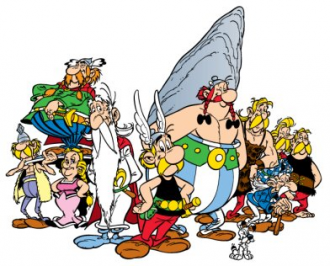 http://www.franceculture.fr/emission-un-autre-jour-est-possible-asterix-dans-le-chaudron-de-l-identite-nationale-avec-nicolas--0#xtor=EPR-32280591Série Astérix dans le chaudron de l’identité nationale Tête chercheuse de la semaine: Nicolas Rouvière, maître de conférence à l’Université de Grenoble et spécialiste de littérature populaire Deuxième épisode : La Gaule aux gauloisHistoire et GéographieNouvelles prospectives démographiques mondiales
http://eduscol.education.fr/histoire-geographie/actualites/actualites/article/nouvelles-prospectives-demographiques-mondiales.html
Les démographes de l'ONU ont réévalué le 29 juillet dernier leurs prévisions. 
Les experts en démographie de l'ONU ont rendu publiques le 29 juillet 2015 leurs prévisions de la croissance démographique à venir, au niveau mondial comme aux échelles régionales.Des AOC à la carte : cartographier les appellations d'origine contrôlée
http://geotheque.org/aoc-carte-cartographier-appellations-origine-controlee/
Cet article de la Géothèque propose 4 cartes sur les AOC/AOP françaises. Il s'agit ici de revenir sur la genèse de ces cartes.La société française de 1945 à nos jours
http://www.ladocumentationfrancaise.fr/ouvrages/3303331281078-la-societe-francaise-de-1945-a-nos-jours?xtor=EPR-862
La société française de 1945 à nos jours est le dernier n° de la Documentation photographique - Les dossiers n°8107.
« Du plein emploi des Trente Glorieuses au chômage de masse, de l'explosion de la consommation aux nouvelles formes de précarité, de la démocratisation de l'enseignement aux mutations technologiques, sans oublier les métamorphoses de la famille, la montée de l'écologie... les auteurs de ce dossier dégagent ici les lignes de force qui ont façonné la société française après la Seconde Guerre mondiale. Les illustrations variées, les graphiques et les cartes qui accompagnent ces développements soulignent le passage d'un monde à l'autre. »France – Allemagne – Europe L'Europe dans le monde
http://ec.europa.eu/eurostat/documents/2995521/6979306/1-03092015-BP-FR.pdf/e64f5311-47ed-4620-ad8f-9aaa09882a67
Population, conditions de vie, santé, éducation et formation, marché du travail, économie et finance, commerce, industrie et services, recherche et communication, transports, agriculture, environnement et énergie: l'édition 2015 de la publication d'Eurostat «The EU in the world» compare l'Union européenne (UE) avec les quinze pays du G20 non-membres de l'UE à travers treize thèmes statistiques et sur la base d'une série de données européennes et internationales.médias – Fernsehtipps u.a.
Livres, revues LogicielsVideos schneiden : Freewarehttp://www.chip.de/news/Videos-schneiden-Freeware-fuer-den-Videoschnitt_44618896.html?utm_source=daily-downloads&utm_medium=chip-newsletter&utm_campaign=2015-09-16+19%3A30%3A00Videos schneiden und bearbeiten Sie am Computer mit unseren 5 Top-Freeware-Tools völlig kostenlos. Wir haben Ihnen die fünf beliebtesten Programme aus unseren CHIP-Downloadarchiv zusammengestellt, die Videos schneiden zum Kinderspiel machen.Pour vos cours de français - Unterrichtsmaterialien und - ideen L'histoire de la carte de France en cinq hexagones
http://www.la-croix.com/Culture/Actualite/L-histoire-de-la-carte-de-France-en-cinq-hexagones-2015-07-23-1337403
Jean-Yves Sarazin, directeur du département des Cartes et plans de la Bibliothèque nationale de France (BNF), a choisi cinq cartes, symboles de l'évolution progressive du tracé de l'hexagone.Découvrez «le P'tit Libé», l'actu à hauteur d'enfants
http://www.liberation.fr/apps/ptit-libe/#/1/
Libération lance le P’tit Libé, pour expliquer l’actualité aux enfants. A travers des dossiers pédagogiques et ludiques, la rédaction décrypte les grands sujets de société pour les petits citoyens.
Pour ce premier numéro, le P’tit Libé a décidé de raconter ce qu’on appelle la «crise des migrants». Parce qu’on voit beaucoup d’images de gens qui fuient leur pays sur des bateaux, qu’on entend parler de «réfugiés» et de pays qui se disputent sur la façon de les accueillir, et que tout ça n’est pas forcément facile à comprendre.
Pour découvrir le témoignage d’une petite Syrienne et toutes nos explications, il suffit de cliquer ou d’appuyer sur les images. Et à la fin, n’oubliez pas le quiz. Bonne lecture !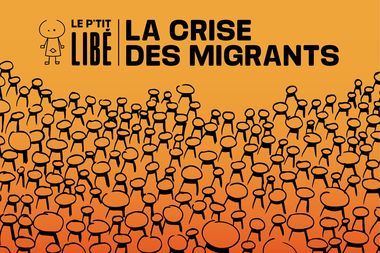 Aborder les migrations par la littératurehttp://www.cafepedagogique.net/lexpresso/Pages/2015/10/12102015Article635802318505928925.aspx
Alors même que reportages et débats sur les migrants occupent les écrans, il est sans doute nécessaire que l'Ecole fasse arrêt sur image. La littérature peut y contribuer. On lira ainsi avec beaucoup d‘intérêt un dossier consacré par Myriam Louviot à la « littérature migrante en France ». On y trouvera de nombreuses idées d'œuvres qui peuvent être abordées en classe. On y trouvera aussi des éclairages sur l'histoire et les thèmes d'une littérature qui tente de dire le déplacement, à travers l'espace et les cultures, dans la langue, en soi. 
Images sociales
http://imagesociale.fr/
L'étude de documents iconographiques fait partie d'un quotidien professionnel que nous sommes censés maîtriser. Aux côtés de nos connaissances disciplinaires et universitaires,  le regard de spécialistes de l'analyse de l'image peut nous apporter beaucoup. André Gunthert est de ceux-là. Enseignant-chercheur en histoire visuelle, maître de conférences à l'Ecole des hautes études en sciences sociales (EHESS), il dirige également la revue Etudes photographiques ; lisez son approche de la transformation de la photographie d'Aylan, le petit Syrien mort noyé, transformé en icône. Je vous recommande la lecture de ce blog qui est d'une grande richesse et explore des domaines - manipulation technique, mise en scène, partage, selfie, etc. - qui relèvent d'une culture numérique que nous maîtrisons mal et dont nous avons beaucoup à apprendre. [JM Crosnier]
A propos d'Aylan
http://imagesociale.fr/2022Un MOOC pour découvrir la vie de Louis XIV à Versailles
En savoir plus
http://eduscol.education.fr/histoire-geographie/actualites/actualites/article/un-mooc-pour-decouvrir-la-vie-de-louis-xiv-a-versailles.html
Le MOOC
http://presse.chateauversailles.fr/numerique/un-mooc-pour-decouvrir-la-vie-de-louis-xiv-a-versailles/
Le château de Versailles lance cet automne un MOOC culturel gratuit destiné au grand public. Ce MOOC permettra au plus grand nombre de découvrir et d'approfondir ses connaissances sur la vie de Louis XIV à Versailles. Il accompagnera l'exposition « Le roi est mort ! » présentée au château de Versailles du 27 octobre 2015 au 21 février 2016 à l'occasion du tricentenaire de la mort du Roi-Soleil.Je me souviens
http://paril.crdp.ac-caen.fr/_PRODUCTIONS/Je_me_souviens/#00-accueil
« L'Histoire racontée par ceux qui l'ont vécue » est un webdoc qui propose de rencontrer 25 personnes ayant vécue la Seconde Guerre mondiale. Combattants, résistants, déportés ou civils, ils nous racontent leur histoire. Leur mémoire se confronte à l'Histoire et devient un précieux élément d'analyse pour les enseignants désirant aborder cette thématique.
Die Schüler der Madame Anne
Regie: Marie-Castille Mention-Schaar | Kinostart: 05. November 2015 im Verleih von Neue Visionen Filmverleih | Drama
>>zum FilmTipp
Die 11. Klasse des Leon-Blum Gymnasiums gilt als schwierig. Als Madame Anne die Klasse übernimmt, begegnen ihr selbstbewusster Unwille und große Provokationslust. Trotzdem meldet sie die Klasse bei einem renommierten, nationalen Schülerwettbewerb zum Thema Holocaust an. Mit großer Beharrlichkeit gelingt es ihr, die Schüler in eine gemeinsame Aufgabe zu verwickeln. Obwohl die meisten sich noch nie mit Geschichte befasst haben, entdecken die Jugendlichen, dass die längst vergangenen Schicksale auch ihnen viel zu erzählen haben. 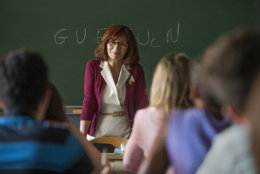 YouTube im Unterricht - Urheberrecht für Lehrer/innen
http://www.lehrerfreund.de/schule/1s/youtube-unterricht-recht/4671?utm_source=Lehrerfreund-Newsletter&utm_campaign=1a9bc0bd95-151008_Lehrerfreund_Newsletter&utm_medium=email&utm_term=0_e5033e6c22-1a9bc0bd95-234133233
Die rechtliche Situation bei der Nutzung von YouTube u.ä. im Unterricht ist schwer zu durchschauen und oft nicht klar. Wir versuchen, die wesentlichen Aspekte zusammenzufassen und folgende Fragen zu beantworten:
Darf man Videos von YouTube & Co im Unterricht grundsätzlich vorführen?
Darf ich einen Film zeigen, der NICHT mit einer Lizenz zur öffentlichen Vorführung versehen ist (also z.B. einen Film, den ich am Kiosk um die Ecke für 8 Euro gekauft habe)?
Darf ich YouTube-Videos herunterladen (z.B. auf einem USB-Stick speichern) und dann im Unterricht zeigen?
Darf ich einen aus YouTube gespeicherten Film den Schüler/innen digital zur Verfügung stellen (z.B. auf einer Lernplattform abspeichern)?Banlieues: 10 ans après les émeutes – un échec made in Francehttp://respectmag.com/dossiers/emeutes-banlieues-2005/AU SOMMAIREChronique d'une révolte urbaine. Découvrez l'édito de notre rédactrice en chef ainsi qu'une carte interactive qui permet de refaire la chronologie (éléments déclencheurs, faits marquants), par lieux et dates, des évènements.Procès Zyed et Bouna : les deux avocats sur le ring Respect. Interview des avocats des deux parties : Jean-Pierre Mignard (familles de Zyed et Bouna) versus Daniel Merchat (policiers mis en cause).Portrait-robot d'un émeutier. Qui étaient ces jeunes garçons dans les rues ? Pourquoi participaient-ils aux émeutes ? Rencontre et analyse du sociologue Alain Bertho.Quand les médias scénarisent... et dérapent. Retour sur le traitement médiatique d?un évènement qui fit les gros titres du monde entier pendant plus de 3 semaines ! Interview exclusive d'Edwy Plenel (Médiapart).Le jour d'après. Au lendemain des événements : que reste-t-il ? Rencontre avec Mohamed Mechmache et Mariam Cissé, des personnalités emblématiques qui font bouger les lignes depuis 10 ans !Politiques : tous responsables, tous coupables ? Voyage dans les coulisses de ces événements, au coeur des ministères et du palais présidentiel. Interview de Rama Yade."Tout peut re-péter demain !" Rencontre avec Jordan, 25 ans, né à Aulnay-sous-Bois, aux premières loges des émeutes en 2005.Ma vie dans la cité aujourd'hui. Clichy-sous-Bois, dix ans après, la ville-symbole du 93 a-t-elle pansé ses plaies ? Parcours dans une ville qui se cherche encore.Präsentieren in der Schule
http://www.lehrerfreund.de/schule/1s/praesentieren-interview-matthias-poehm/4680?utm_source=Lehrerfreund-Newsletter&utm_campaign=1a9bc0bd95-151008_Lehrerfreund_Newsletter&utm_medium=email&utm_term=0_e5033e6c22-1a9bc0bd95-234133233Die Anti PowerPoint Partei wird im Oktober 2015 bei den Schweizer Parlamentswahlen antreten mit dem Ziel, dem »betreuten Lesen« mit PowerPoint den Garaus zu machen. Interview mit dem Gründer Matthias Pöhm über PowerPoint, Präsentations-Bewertungsraster und die Frage, wie wichtig Präsentationskompetenzen überhaupt sind.Madame Bovary (au cinéma le 04/11) : 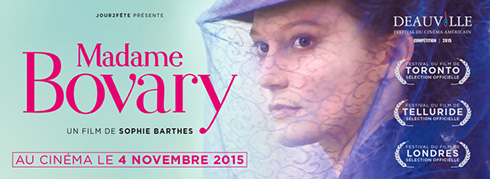 www.zerodeconduite.net/madamebovary
Découvrez notre site pédagogique autour du film Madame Bovary, de Sophie Barthes (dossier pédagogique Français / Lycée, entretien avec l'universitaire Yvan Leclerc)."Emma Rouault, fraichement sortie du couvent, épouse Charles Bovary, un médecin de campagne qui se réjouit d?avoir trouvé la compagne parfaite. Emma occupe ses journées à aménager sa nouvelle demeure, dessine, joue du piano et reçoit avec élégance les visiteurs. Cette vie monochrome auprès d?un époux sans raffinement est bien loin des fastes et de la passion auxquels elle aspire. Ses rencontres avec M.Lheureux, habile commerçant, le Marquis d?Andervilliers, et Léon, jeune clerc de notaire, vont rompre la monotonie de son existence."
LPM-Newsletter
118. Ausgabe des LPM-Newsletters für FremdsprachenlehrkräfteFatima (actuellement au cinéma)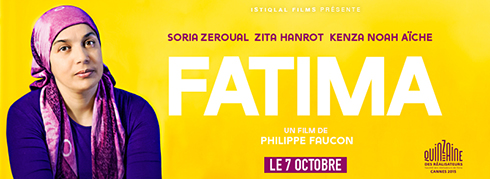 www.zerodeconduite.net/fatima
Découvrez notre site pédagogique autour du film Fatima, de Philippe Faucon (dossier pédagogique S.E.S. et Cinéma / Lycée, entretien avec le sociologue Bernard Lahire)
"Fatima vit seule avec ses deux filles : Souad, 15 ans, adolescente en révolte, et Nesrine, 18 ans,  qui commence des études de médecine. Fatima maîtrise mal le français et le vit comme une  frustration dans ses rapports quotidiens avec ses filles. Toutes deux sont son moteur, sa fierté,  son inquiétude aussi. Afin de leur offrir le meilleur avenir possible, Fatima travaille comme  femme de ménage avec des horaires décalés. Un jour, elle chute dans un escalier. En arrêt de  travail, Fatima se met à écrire en arabe ce qu’il ne lui a pas été possible de dire jusque-là en  français à ses filles."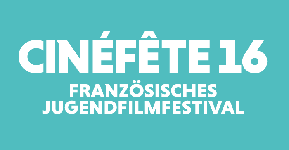 Das 16. französische Jugendfilmfestival geht durch ganz Deutschland auf TourneeDes sorties pour vos vacanceshttp://www.cafepedagogique.net/lexpresso/Pages/2015/10/16102015Article635805804967693031.aspx
Créer son manga, faire de la musique, marcher sur la Lune, concurrencer le capitaine Némo, fêter Samonios avec les Gaulois, se comparer aux singes, les vacances sont l'occasion de vivre des expériences insolites, seul ou en famille, et d'en garder de merveilleux souvenirs. Quelques idées à suivre... ou pas.

Astérix est-il raciste?
http://www.lexpress.fr/culture/livre/la-bd-asterix-doit-elle-cesser-de-caricaturer-les-noirs_1728572.html?PMSRC_CAMPAIGN=20151023123102_43_nl_nl_lexpress_culture_quotidienne_562a0c2bd3860baa288b4567&xtor=EPR-618-[20151023123102_43_nl_nl_lexpress_culture_quotidienne_562a0c2bd3860baa288b4567_001AK3]-20151023-[Voir_003FBSU]-[RB2D106H0014ILJQ]-20151023103300#PMID=a2FybGhlaW56LmpvcHAtbGFjaG5lckBsYW5kc2h1dC5vcmc=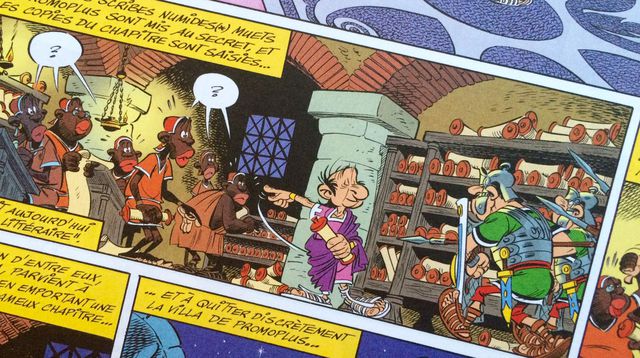 Les scribes noirs sont les ancêtres des "nègres littéraires", plaisantent les auteurs d'Astérix.Dans Le papyrus de César, dernier album d'Astérix publié ce jeudi, les Noirs ont la lèvre charnue et l'accent prononcé. Tradition pour les uns, racisme ordinaire pour les autres, la caricature continue à faire débat. Le printemps des poètes se prépare en automne …http://www.cafepedagogique.net/lexpresso/Pages/2015/10/19102015Article635808410214561677.aspx
Le 18ème Printemps des poètes se déroulera du 5 au 20 mars 2016 pour célébrer en particulier la poésie du 20ème siècle. D'ores et déjà, des idées d'actions sont proposées aux enseignants : renommer son établissement du nom d'un poète et y organiser des évènements en lien avec son œuvre, mettre en place une journée de kermesse poétique (« pêche miraculeuse aux poèmes », « chamboule-tout » pour faire tomber les boîtes selon un ordre qui recrée un poème à partir de vers, lâcher de « ballons-poèmes »…), opération « photopoème » invitant à réaliser une photo à partir du texte d'un auteur, votation « On n'est pas sérieux quand on a 17 ans », rencontres et partages poétiques avec des personnes âgées etc.
H.  En vrac - Hinweise von KollegInnenJ’en ai assez! - lettre d’information abbestellenFalls Sie die lettre d’information nicht mehr erhalten möchten, antworten Sie einfach auf diese E-mail mit « J’en ai assez ».

Les citations, les histoires drôles ... et les images du mois (passé)Urgent! – (mehr oder weniger) Dringende Anliegen und aktuelle AnfragenLe Français à Passau – Französisch an der Uni Passau – Fachdidaktik als « Relais-Station » zwischen Universität und schulischer PraxisMaterialien zur SprachenberatungRLFB, SchiLFJ’y vais! - formations continues et autres manifestations – Fortbildungen und andere VeranstaltungenInfos et liens utiles – Nützliche Informationen  und LinktippsMédias – Fernsehtipps u.a.Livres, revues  - Bücher, ZeitschriftenLogiciels - SoftwarePour vos cours de français - Unterrichtsmaterialien und - ideenConcoursLes Petits CitoyensQuelques sites intéressantsWeblettresLe point du FLEI.  En vrac - Hinweise von KollegInnen »Ein Referendar aus dem hessischen Lautern
Zeigte ohne das kleinste, winzigste Zaudern
    Zahllose Filme auf YouTuben
    Wissensdurstig glotzenden Buben.
Den Schulamtsjuristen, den wollte es schaudern.«
                               D. Lehrerfreund aus F. - danke!Materialien zur Sprachenberatung auf CD-Rom 
(laufend aktualisiert)Sie können bei mir (für 2,50 Euro + 2,50 Euro Transportkosten) die folgende CD-Rom bestellen:„Le français - pourquoi? –Materialien für eine Informationsveranstaltungzum (Markt-)Wert des Französischen“

(vgl. auch meinen Vortrag zur Sprachenwahl
„Moderne Fremdsprachen – Brücken in die Zukunft“)Inhalt: Frankreich als Reiselandals unser wichtigster Nachbar und politischer Partnerals unser wichtigster Handelspartner (Statistiken)als KulturlandFranzösischals Bildungsspracheals Brückenspracheals Wissenschaftsspracheals internationale Verkehrssprache (Francophonie)als Zusatzqualifikation in vielen Berufenan der Uni Passau oder Latein?Dt.-frz. Sprachenpolitik – Förderung der Sprache des NachbarnVorträge, (Power-Point-) PräsentationenGrafikenVerschiedenes (DELF-DALF, Europäischer Referenzrahmen u.a.)(1)Schüleraktivierung durch spielerische Elemente im Französischunterricht(2)Schüleraktivierende Unterrichtsformen im Französischunterricht(3)Images déclencheuses (1) - Schüleraktivierender Einsatz von Bildmaterial im Französisch-unterricht  (3a)Images déclencheuses (2) - Schüleraktivierender Einsatz von Videomaterialien im Französischunterricht  (4)Littérature d‘enfance et de jeunesse - Bücherkiste, methodische Anregungen, Unterrichts-materialien (5)Réveillez-vous, le virus tue encore! - Anregungen zur Behandlung einer (lebens)wichtigen Themas im Französischunterricht (6)Malika Secouss, Titeuf et les autres – Schüleraktivierender Einsatz von bandes dessinées im Französischunterricht(7)BD, littérature de jeunesse, histoires drôles, images déclencheuses -  trop belles pour la grammaire? - Grammatik integrativ (8)En avant la zizique - Vom Chanson zum Musikvideoclip (9)Sale(s) temps - nichts zu lachen im Grammatikunterricht ?(10)Le français avec les histoires drôles - Witze im Französischunterricht. Textsammlung mit methodischen Vorschlägen (11)La communication orale en classe de français - Mündlichkeit und mündliche Prüfungen im Französischunterricht(12)BD, Video, Multimedia – Medieneinsatz zur Förderung mündlicher Kompetenzen im FU(13)Hors ligne et en ligne – le français en salle multimédia (14)Allemagne, sœur blafarde – Das Deutschlandbild im modernen französischen Chanson 
(Vortrag mit Hörbeispielen und Musikvideoclips)(15)De la Grande Sophie au Grand Corps Malade (en passant par Disiz la peste): la chanson francophone se porte (très) bien – kompetenz- und inhaltsorientierter FU mit aktuellen Chansons und Musikvideoclips(16)Moderne Fremdsprachen – Brücken in die Zukunft 
(Vortrag mit Power-Point Präsentation zur Sprachenwahl am Gymnasium)(17)Eierlegende Wollmilchsäue auf C2-Niveau? - Fremdsprachenlehrerbildung und die (mögliche) Rolle der Ausbildung am Sprachenzentrum. Bemerkungen aus der Perspektive des Sprachlehrers und FS-Didaktikers (Vortrag mit Power-Point-Präsentation)(18)Les plus courts sont les meilleurs: motivierende Spracharbeit mit Werbespots, dessins animés und Kurzfilmen (Atelier im Multimediaraum)(19)Der Sprachenlerner als „intermédiaire linguistique et culturel“ - Sprachmittlung im Französischunterricht (1) (Vortrag/Atelier)(19a)Der Sprachenlerner als „intermédiaire linguistique et culturel“ - Sprachmittlung im Französischunterricht (2): Sprachmittlungsaufgaben erstellen und bewerten (Vortrag/Atelier)(20)La pub - créatrice de désirs.  Inhalts-, kompetenzorientierte und multimediale Arbeit bei der Auseinandersetzung mit einem „notorisch heißen Bereich“ (Atelier u.a. mit Werbeclips, Zeitungsanzeigen und Chansons)(21)Interkulturelles Lernen mit Videos (Vortrag/Atelier)(22)Grammatik in Zeiten der Kompetenzorientierung (Power-Point-Präsentation mit zahlreichen illustrierenden Materialien; Kurzfassung: 90-120 min.; Gesamtfassung: 3-4 Std.)(23)Femmes indignes – fils de Boches: les tondues et les enfants franco-allemands – 
Ein (Rück-)Blick auf ein schwieriges Kapitel deutsch-französischer Geschichte (mit Anregungen und Materialien für den Unterricht)(24)Wortschatzerwerb und Wortschatzarbeit im kompetenzorientierten Französischunterricht(25)„Qu’est-ce qu’ils ont fait, mon Dieu?“ – Les attentats en France, la République et ses enfants désintégrésActualité / sociétéPédagogie – Education Langue(s) FrancophonieLittérature - Culturechanson – infos et nouveautéscinémaHistoire et géographieFrance-Allemagne-Europe
 > zurück zum InhaltLiebe Schulen in Bayern,mein Name ist Christina Bachmann und ich studiere Psychologie im Master an der Freien Universität Berlin. Im Rahmen meiner Masterarbeit untersuche ich *individuelle Ressourcen und möglicheSchutzfaktoren von Lehrerinnen und Lehrern*. Zentral ist dabei die Frage, welche Bedingungen einegünstige Entwicklung des Wohlbefindens und der Gesundheit von LehrerInnen vorhersagen.Zur *Online-Umfrage* gelangt man durch einen Klick auf den unten angegebenen Link oder dem Link imFlyer (siehe Anhang). Die Umfrage ist *anonym* und *dauert ca. 10 Minuten*.https://ww3.unipark.de/uc/lehrerumfrage/*Ich bin sehr auf Ihre Unterstützung angewiesen und bitte Sie, den Flyer im Anhang an alleLehrerInnen Ihrer Schule weiterzuleiten. *Die Teilnahme ist freiwillig, ich würde mich daher sehr freuen, wenn sich viele Interessierteentschließen würden, teilzunehmen. Alle TeilnehmerInnen erhalten das Angebot, die StudienergebnisseAnfang nächsten Jahres rückgemeldet zu bekommen.*Ich wäre Ihnen für Ihre Hilfe sehr dankbar!*Für Rückfragen und Anregungen stehe ich Ihnen gerne zur Verfügung.Herzliche Grüße,Christina Bachmannchristina.bachmann@fu-berlin.de <mailto:christina.bachmann@fu-berlin.de>> zurück zum InhaltRessources sur la langue françaisehttp://www.culture.gouv.fr/culture/dglf/ressources/Banque de dépannage linguistiquehttp://66.46.185.79/bdl/presentation.htmlAide scolaire en grammairehttp://www.aidenet.eu/Tolérances grammaticales et orthographe recommandée
- http://lamaisondesenseignants.com/index.php?action=afficher&id=1001&rub=31- http://www.orthographe-recommandee.info/- http://www.nouvelleorthographe.info/> zurück zum InhaltChanson – Nouveautés et Infosmusique de la semainehttp://www.musique-de-la-semaine.eu/index.htmlrfi Musiquehttp://www.rfimusique.com/
Tour de France
http://www.le-tour.nethttp://www.facebook.com/pages/Disco-Tour-de-France-DJ-Thomas-Bohnet/202864076431648Deezerhttp://www.deezer.com/de/search/Deezer: Ein Jahr lang 20 Millionen Songs gratis hören. Spotify sollte sich warm anziehen - nicht nur wegen der eisigen Temperaturen draußen, sondern auch wegen Deezer. Auf der Online-Musik-Plattform hören Sie 20 Millionen Songs ein Jahr lang gratis - so oft, so lange und wann Sie wollen.Französische Chansons per Mail als MP3 DateienDas Chansonarchiv des Musikwissenschaftlichen Instituts der Universität des Saarlandes enthält über 20.000 französische Chansons (gestiftet aus dem Privatarchiv von Gerd Heger), die dort digitalisiert wurden.Das Landesinstitut für Pädagogik und Medien hat eine Lizenz von der GEMA erworben und kann die Titel Lehrerinnen und Lehrern für den Unterricht legal und kostenlos zur Verfügung stellen. In der Regel haben die Dateien einen Umfang von weniger als 10 MB und dürften problemlos per Mail ankommen.Die CDs sind in alphabetischer Reihenfolge der InterpretInnen unter folgendem Link zu finden: http://www.uni-saarland.de/fak3/chansonarchiv/Bei Bedarf bitte eine Mail schicken an wwinkler@lpm.uni-sb.de   und InterpretIn und Titel des gewünschten Chansons mitteilen.Selbstverständlich können auch alle CDs vor Ort und live begutachtet werden – Kontakt und Terminvereinbarung bei Frau Wojtyniak: Tel. 0681-302 2318 oder wojtyniak@mx.uni-saarland.deCinémaRendez-Vous ciné – Der Treffpunkt des französischen Kinoshttp://www.rendez-vous-cine.de/Le Bureau du Cinéma de l’Ambassade de France offre tout un tas d’informations très utiles sur ce portail dédié au cinéma français. On apprécie tout particulièrement les rubriques constamment actualisées sur les sorties de films français en Allemagne, les cinémas de votre ville qui les proposent en version originale. Enfin , tous les films qui passent jour après jour à la télévision sur les chaînes accessibles en Allemagne. Le cinéma (en) français à la carte!DVD-Neuerscheinungenhttp://www.rendez-vous-cine.de/dvdFranzösischer Filmhttp://www.franzoesischerfilm.de/L’actualité du cinémahttp://www.telerama.fr/cinema/http://www.allocine.fr/ > zurück zum Inhalt> zurück zum Inhalt
www.ofaj.org : Le site internet OFAJ change d'image
www.ofaj.org
Avec des statistiques en progression constante (31 000 abonnés à la Newsletter et 3 500 visiteurs par jour en moyenne), l'OFAJ a, ces dernières temps, poursuivi enquêtes et sondages pour cerner les besoins et les attentes des internautes, des jeunes et de ses partenaires. Cet été, le site a été repensé, testé auprès des utilisateurs, puis la migration des données a démarré. Aujourd'hui, la page d'accueil du site garde les couleurs flashy du logo, mais l'arborescence a été totalement remodelée. Bien entendu, le site est entièrement bilingue et permet à tout moment à l'internaute de passer d'une langue à l'autre. Les normes d'accessibilité ont été respectées. L'OFAJ pense déjà à demain, se prépare à lancer la première communauté web franco-allemande et prévoit d'utiliser davantage les fonctionnalités du Web 2.0.
Vous recherchez un stage, un job ou un emploi ? Consultez nos annonces en ligne
http://www.ofaj.org/kleinanzeigen?L=147758&K=IJT45260IJL40153II7659531IS1DFJW-Programme im Hochschulbereichhttp://www.dfjw.org/ausschreibungen?L=163484&K=IJT49810IJL44552II12455306IS1
Sie sind Studentin oder Student? Sie möchten ein deutsch-französisches Seminar organisieren, ein Praktikum in Frankreich absolvieren oder benötigen für Ihre Abschlussarbeit einen Rechercheaufenthalt im Nachbarland? Dann entdecken Sie die Programme und Stipendien des DFJW!
Kulturfondue: Deutsch-französische Austauschprogramme http://kulturfondue.wordpress.com/Le programme Sauzay 
Au B.O.
Une note parue au B.O. du 6 septembre rappelle les caractéristiques du programme Sauzay. Destiné aux élèves de 4ème, 3ème, 2de et 1ère, le programme Sauzay permet un séjour de trois mois en Allemagne sur la base de la réciprocité. Les frais de transport et séjour sont à la charge de la famille.
eTwinning - Schulpartnerschaften in Europa – Newsletter
www.etwinning.de/service/newsletter/index.phpDer eTwinning-Newsletter erscheint einmal im Monat und bietet aktuelle Informationen über internetgestützte Schulpartnerschaften in Europa.
Kontaktseite französischer Deutschlehrer
www.adeaf.fr> zurück zum Inhalt
Avez-vous découvert le nouveau Télérama.fr ?
Nous sommes heureux de vous accueillir dans ce nouvel univers : 
laissez-vous guider et profitez de quelques astuces.Tout savoir de la culture ? Un flux d'actualité culturelle alimenté en permanence : articles, sons, vidéos, photos... Tous les formats sont exploités pour vous donner la meilleure information dans les domaines de la télévision, du cinéma, de la musique, des livres, ... Sélectionnez le fil qui vous passionne ! Vous ne voulez pas manquer les bonnes émissions télé du soir ? Une grille des programmes de télévision complète (plus de 280 chaînes), personnalisable et plus ergonomique que jamais; ainsi que toutes les critiques (cinéma, disques, livres ...) du magazine. Donnez votre avis ! Vous commentez les critiques et  vous réagissez à tous les articles quel que soit le sujet traité.Pour profiter, dès aujourd'hui, des services réservés de Télérama.fr : inscrivez -vous !  Choisissez vos newsletters Personnalisez votre grille télé Créez des alertes et des favoris sur les sujets qui vous passionnent> zurück zum Inhalt> zurück zum InhaltDownload-Charts: Top 100 des Monatshttp://www.chip.de/Downloads-Download-Charts-Top-100-des-Monats_32417777.htmlDie 100 beliebtesten Deutsch sprechenden Downloads & Appshttp://www.chip.de/artikel/Top-100-Die-beliebtesten-Downloads-auf-Deutsch_38741266.html?utm_source=daily-downloads&utm_medium=chip-newsletter&utm_campaign=2014-11-17+19%3A30%3A00Die 100 besten Add-ons für den Firefox 
http://www.chip.de/bildergalerie/Die-100-besten-Add-ons-fuer-den-Firefox-Galerie_44231012.htmlDie 77 beliebtesten Microsoft-Toolshttp://www.chip.de/bildergalerie/Die-77-beliebtesten-Microsoft-Tools-Galerie_38128636.htmlLe Journal du Net : téléchargementhttp://telechargement.journaldunet.com/> zurück zum InhaltMes coups de cœur
n°1
n°2
Crise des migrants"Migrants" ou "réfugiés" : quelle différence ? Un article (interview de C Withol de Waden)Lire
http://www.francetvinfo.fr/monde/europe/migrants/migrants-ou-refugies-quelle-difference_1068299.htmlQuarante ans d'immigration dans les médias en France et aux Etats-Unis.Le Monde Diplo...Lire
http://www.monde-diplomatique.fr/2015/05/BENSON/52908Le nombre de migrants et de réfugiés a explosé au XXIe siècle dans le monde.Le Monde...
http://www.lemonde.fr/les-decodeurs/article/2015/09/03/le-nombre-de-migrants-et-refugies-a-explose-au-xxie-siecle-dans-le-monde_4744977_4355770.htmlMigrants : la crise européenne expliquée en cartesLe Monde...
http://www.lemonde.fr/europe/video/2015/09/03/migrants-la-crise-europeenne-expliquee-en-cartes_4744560_3214.htmlHistoire des réfugiés et des migrants en FranceLa page de ressources sur Eduscol.le site du Musée de l'immigration qui propose un dossier thématique sur les caractéristiques migratoires en France à partir des exemples espagnols, portugais, chiliens, algériens, américains, suisses etc. Trois conférences et interviews d'historiens permettront d'affiner l'analyse : celle de Gérard Noiriel dans un numéro de l'Histoire disponible en ligne, de Philippe Joutard sur l'ancienneté de l'immigration en France et cette semaine celle de Denis Peschanski sur les migrants espagnols pendant la guerre d'Espagne. une infographie sur le site de France Culture portant sur les mouvements migratoires de plus de 100 000 personnes au XXe siècle le site de l'INSEE, qui propose une analyse détaillée des mouvements migratoires récents en France jusqu'en 2013.En savoir plus
http://eduscol.education.fr/histoire-geographie/actualites/actualites/article/histoire-des-refugies-et-des-migrants-en-france.htmlLes routes migratoires vers l'Union européenneLe fait migratoire mis en avant par l'actualité recouvre des espaces larges et ce phénomène peut être expliqué en classe à travers des cartes.En savoir plus
http://eduscol.education.fr/histoire-geographie/actualites/actualites/article/les-routes-migratoires-vers-lunion-europeenne.htmlLes migrations internationales au XXIe siècle. Des facteurs récurrents ou nouveaux ?Gérard-François Dumont livre sa réflexion autour de l'ampleur et des causes des migrations actuelles. Dans sa rubrique « Les géographes lisent le monde », le site de la Société de géographie propose une analyse du géographe et professeur à la Sorbonne, Gérard-François Dumont autour du phénomène migratoire actuel. [Source : Eduscol]Lire
http://www.socgeo.org/migrations-internationales-gerard-francois-dumont/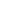 Cinéfête en tournée !Concours - Wettbewerbe La vie en BD 2014/2015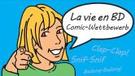 Zum Wettbewerb
Langues vivantes : Concours européen inter-scolaire
http://www.cafepedagogique.net/lexpresso/Pages/2015/03/05032015Article635611354503777338.aspx
Malgré son nom en anglais, Consumer Classroom est un site disponible dans 23 langues européennes réalisé par la Direction Générale de la Santé et des Consommateurs (DG SANCO) de la Commission européenne. Il vous propose de collaborer avec une autre classe en Europe pour discuter des contenus numériques et créer ensemble un produit (page web, jeux, vidéo) démontrant comment on peut utiliser les ressources numériques en toute sécurité. Le concours est ouvert aux élèves des collèges et lycées de la Communauté Européenne, de 12 à 18 ans, et le site vous propose de vous inscrire et de vous mettre en cotnact avec une classe partenaire.

FrancoMusiques-Wettbewerb
Kostenlose Musik-CD von CornelsenAktuelle französische Musik in den Unterricht tragen. Schüler-Wettbewerb startet: Klassen-Song schreiben und 2.000 Euro gewinnen.
Internet-Wettbewerb: Im Team zur deutsch-französischen Freundschaft beitragenhttp://www.cornelsen.de/lehrkraefte/1.c.2932909.de
Herzliche Freundschaft und die Drehachse der europäischen Integration: Die deutsch-französischen Beziehungen haben die Entwicklung Europas in den letzten Jahrzehnten geprägt. Frankophile Schüler können über das Medium Internet weiter dazu beizutragen. Mehr Informationen zum Wettbewerb. 
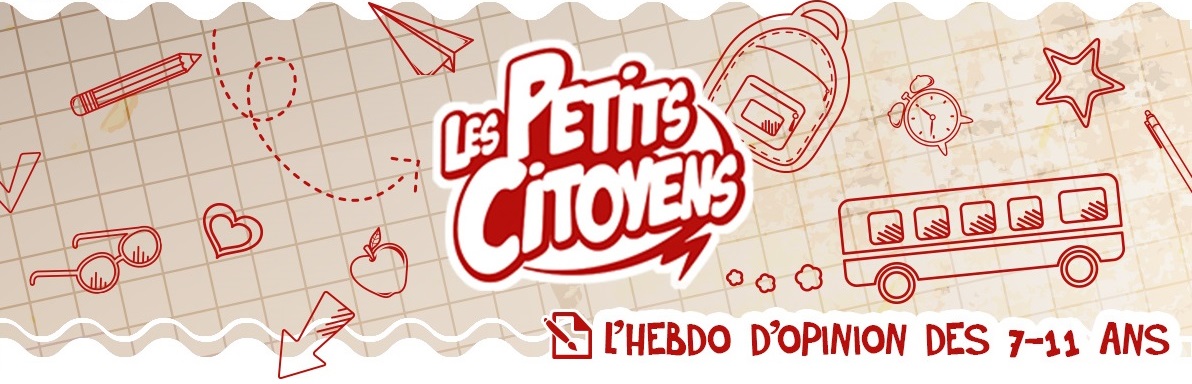 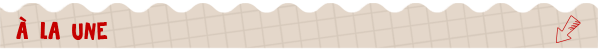 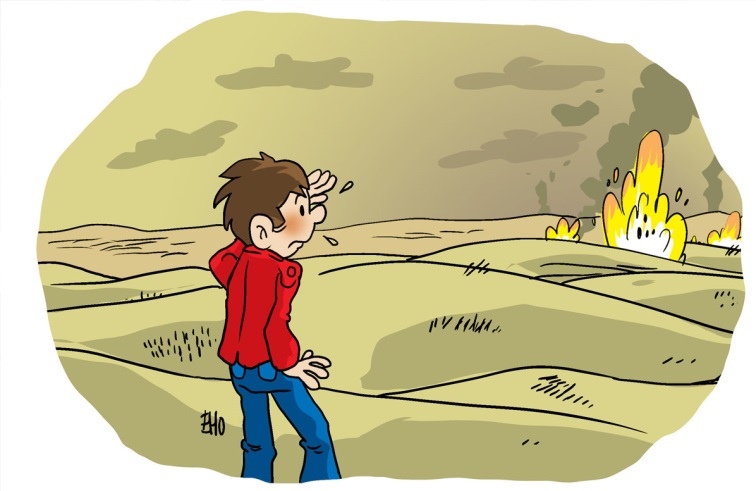 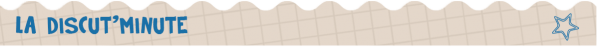 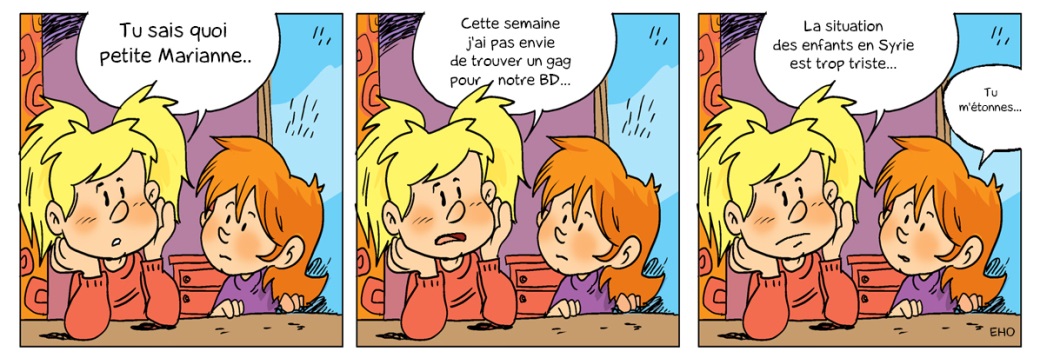 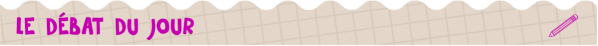 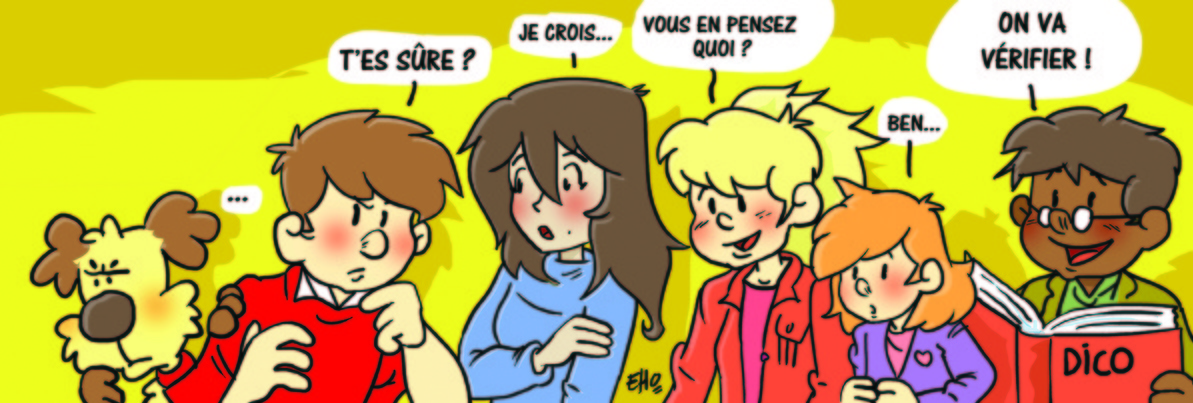 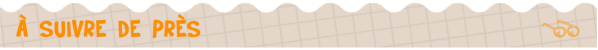 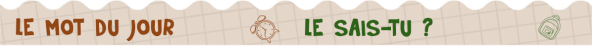 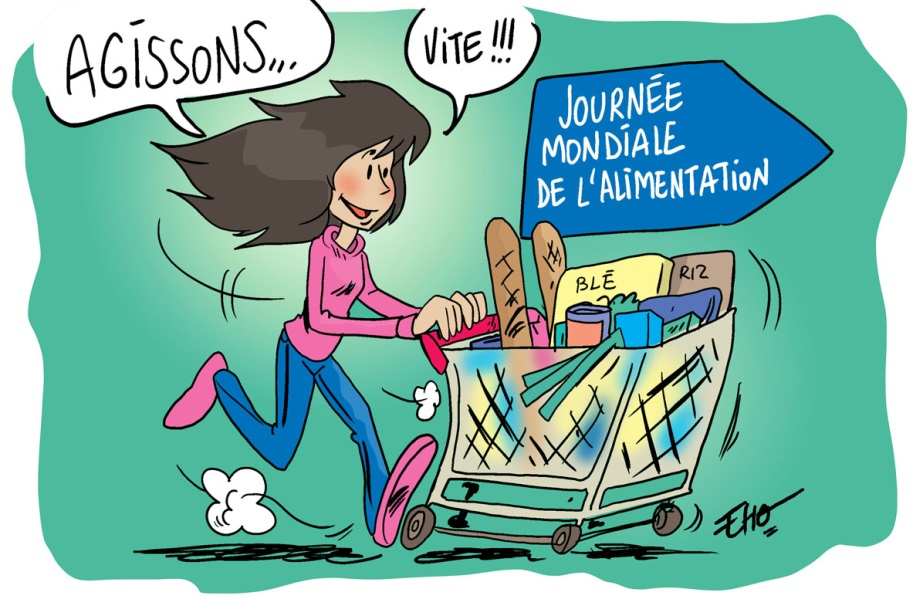 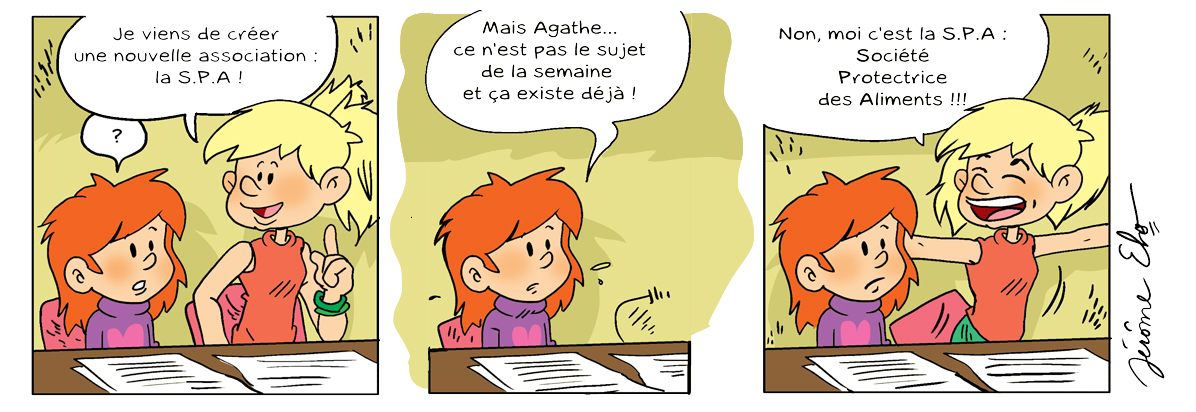 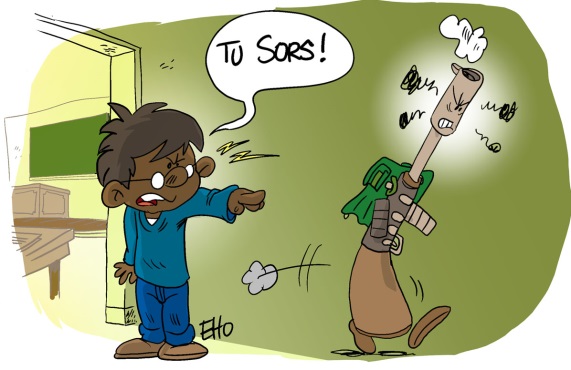 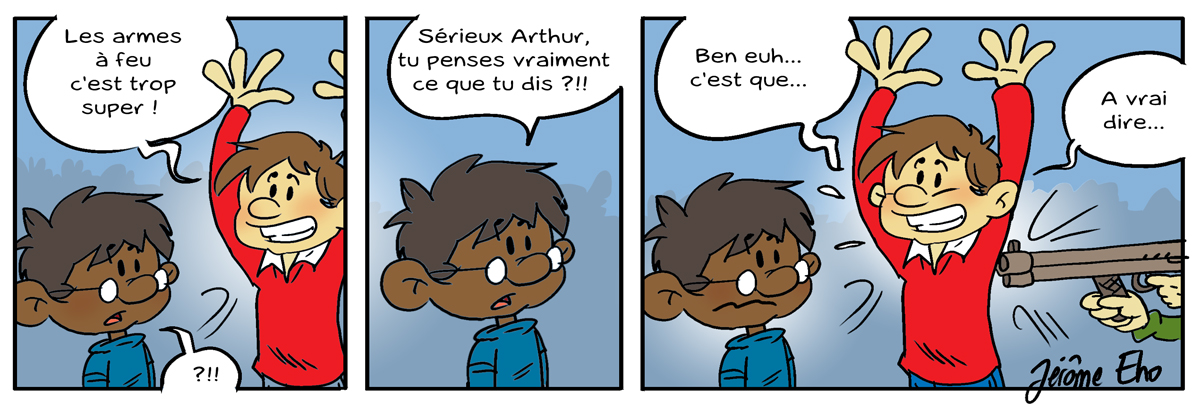 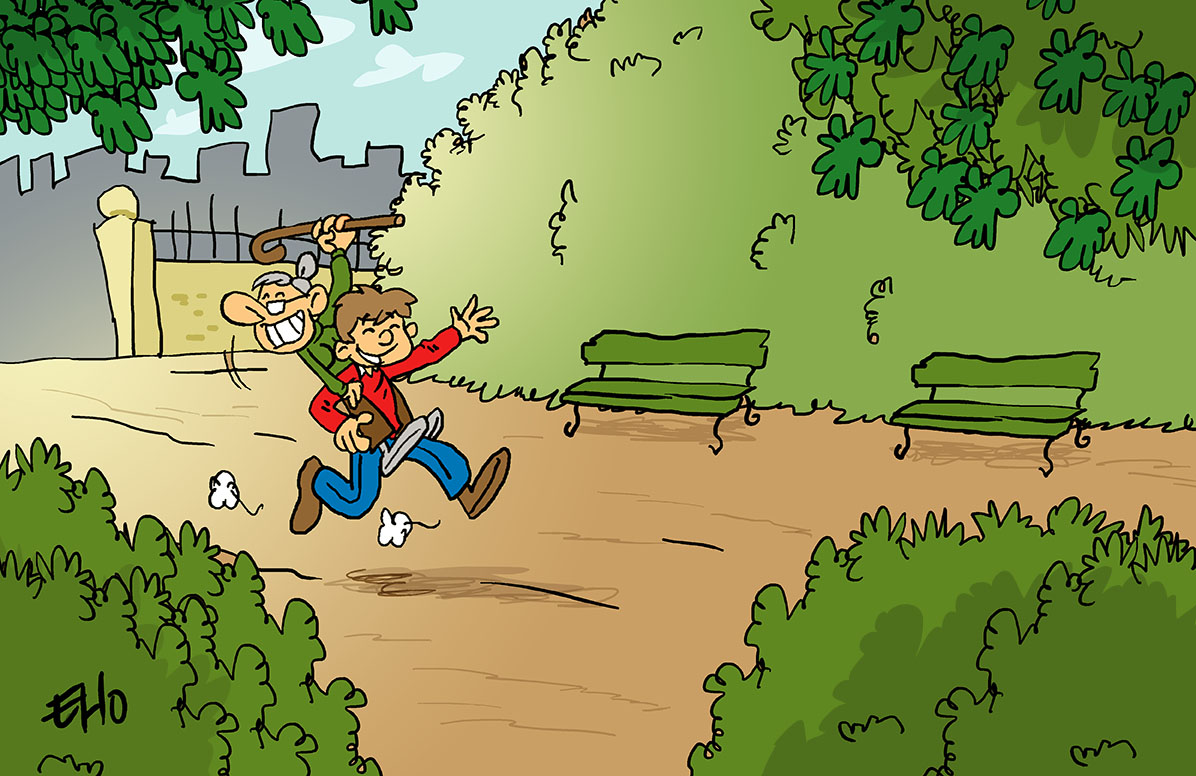 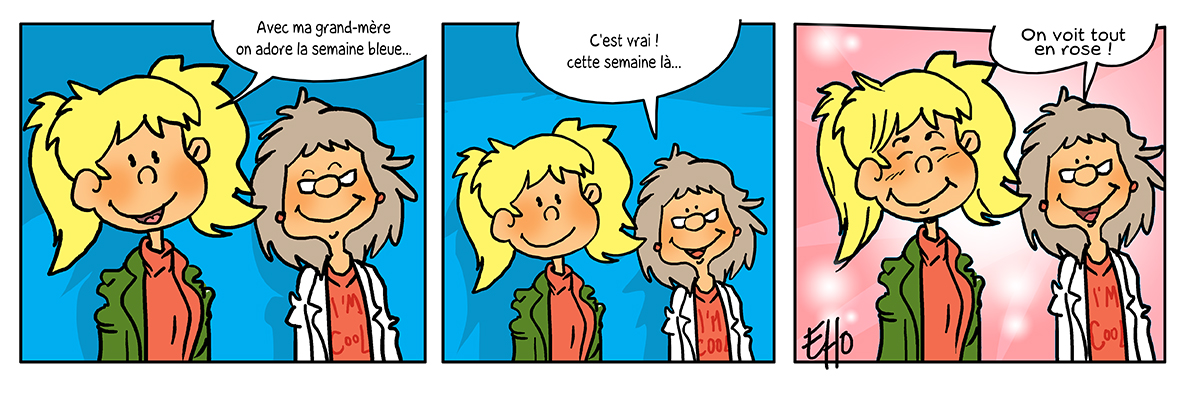 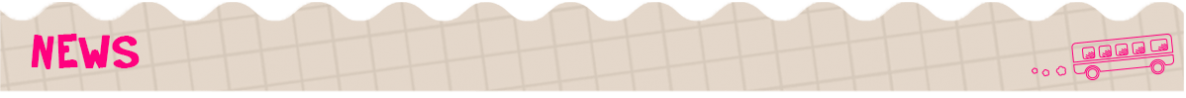 Quelques sites intéressants pour le prof de fle à la recherche de matériel et d’idees
(dernière mise à jour : 12-10-2014)Le point du FLE: http://www.lepointdufle.net/Le site portail du professeur de FLE (M. Overmann) :  http://portail-du-fle.info/Bonjour de France: www.bonjourdefrance.com: apprendre le français en ligneLe plaisir d’apprendre (Le site de ressources du CAVILAM – Alliance française) :
http://www.leplaisirdapprendre.com/Le français et vous (magazine pédagogique du Centre International d’Antibes) : http://www.cia-france.com/francais-et-vous/Lexique FLE : http://lexiquefle.free.fr/Frenchresources : http://www.frenchresources.info/ activités pédagogiques : http://frenchresources.info/module_ressources/fr/htm/frameset/ressources/Newsletters-2006-2007/activites.php?act=santonsFrancparler : http://www.francparler.org/ rubrique « dossiers » : http://www.francparler.org/dossiers.htmLehrer Online: http://www.lehrer-online.de/franzoesisch.php?sid=27919783949756757723390869086340Franskprog : http://www.fransksprog.dk/TICs en FLE : http://ticsenfle.blogspot.de/Le Café du FLE : http://www.lecafedufle.fr/TV 5 Monde : www.tv5.orglangue française : http://www.tv5.org/cms/chaine-francophone/lf/p-7174-Langue-francaise.htmenseigner le français : http://www.tv5.org/TV5Site/enseigner-apprendre-francais/accueil_enseigner.php7 jours sur la planète : http://www.tv5.org/TV5Site/7-jours/paroles de clip : http://www.tv5.org/TV5Site/enseigner-apprendre-francais/paroles-clip.php?id=4les vidéos du site : http://www.tv5.org/TV5Site/enseigner-apprendre-francais/rubrique-5-Les_videos_du_site.htm?id_col=47L’émission du mois : http://www.tv5.org/TV5Site/enseigner-apprendre-francais/rubrique-2-L_emission_du_mois.htmapprendre le français : http://www.tv5.org/TV5Site/enseigner-apprendre-francais/accueil_apprendre.php7 jours sur la planète : http://www.tv5.org/TV5Site/7-jours/Cités du monde : http://www.tv5.org/TV5Site/enseigner-apprendre-francais/collection-26-Voyages_Cites_du_Monde.htmBD mix : http://www.tv5.org/TV5Site/enseigner-apprendre-francais/collection-33-Bandes_dessinees_BDmix.htmune minute au musée : http://www.tv5.org/TV5Site/enseigner-apprendre-francais/collection-15-Arts_Une_Minute_au_musee.htmthéâtre : http://www.tv5.org/TV5Site/enseigner-apprendre-francais/collection-35-Theatre_en_scenes.htmrevoir nos émissions : http://www.tv5.org/cms/chaine-francophone/Revoir-nos-emissions/p-14131-Sommaire.htm7 jours sur la planète : http://www.tv5.org/cms/chaine-francophone/info/p-1914-7-jours-sur-la-planete.htmAcoustic : http://www.tv5.org/cms/chaine-francophone/Revoir-nos-emissions/Acoustic/p-10366-Accueil.html’invité : http://www.tv5.org/cms/chaine-francophone/Revoir-nos-emissions/L-invite/p-9990-Accueil.htmmusique : http://www.tv5.org/cms/chaine-francophone/Musique/p-14241-Musique.htmcultures du monde : http://www.tv5.org/TV5Site/cultures/cultures_du_monde.phpterriennes : http://www.tv5.org/cms/chaine-francophone/Terriennes/p-16162-Accueil.htmcinéma : http://cinema.tv5monde.com/théâtre : http://www.tv5.org/cms/chaine-francophone/Langue-Francaise/Tous-les-dossiers/p-7455-Theatre-en-scene-s-.htmjeux et divertissements : http://www.tv5.org/cms/chaine-francophone/jeunesse/p-13930-Jeux-et-divertissements.htmweb TV : http://www.tv5.org/TV5Site/webtv/index.phpEntraînez-vous au TCF : http://www.tv5.org/cms/chaine-francophone/enseigner-apprendre-francais/TCF-FLE/p-6817-Accueil-TCF.htm.Canal Académie : http://www.canalacademie.com/l’espace apprendre : http://www.canalacademie.com/apprendre/RFI : www.rfi.fr  rubrique « langue française » (le journal en français facile etc.) http://www.rfi.fr/lffr/statiques/accueil_apprendre.asp  Radio France : http://www.radiofrance.fr/des émissions intéressantes (http://www.franceinter.fr/emissions/liste-des-emissions)5 minutes avec … : http://www.franceinter.fr/emission-5-mn-avec-1Les petits bateaux : http://www.franceinter.fr/emission-les-p-tits-bateaux-archives1 jour 1 actu : http://1jour1actu.com/Les petits citoyens (le quotidien + la version audio) : http://www.lespetitscitoyens.com/Die Auswahl ist zwangsläufig subjektiv: Umso schöner wäre es, wenn Sie mir mitteilen würden, welche Plattformen und Websites Sie in Ihrer Praxis fruchtbringend einsetzen, damit ich die Liste sukzessive ergänzen kann.Weblettreshttps://listes.weblettres.net/wws* Attention ! * Ces documents, réservés aux enseignants, sont accessibles sur mot de passe uniquement. 
Pour l'obtenir, complétez le formulaire à cette adresse: 
http://www.weblettres.net/pedagogie/index2.php?page=mp
– Exercices - La lecture des consignes [02-09-2015]
Exercices sur "lire et comprendre une consigne" et "savoir prélever des informations".
http://www.weblettres.net/pedagogie/index.php?page=news&idnot=9281
– Séquence - Les Fables de La Fontaine [24-08-2015]
Séquence intégrale sur Les Fables de La Fontaine (Étude de textes + séances de langue)
http://www.weblettres.net/pedagogie/index.php?page=news&idnot=9268

– Cours - A la rencontre de Molière [16-09-2015]
Tâche complexe : réalisation par groupes d'une interview fictive de Molière, à l'écrit puis filmée par les élèves eux-mêmes. Travail long ; motivant pour l'écriture et l'apprentissage.
http://www.weblettres.net/pedagogie/index.php?page=news&idnot=9288

– Séquence - La Parure, de Maupassant [10-09-2015]
Séquence de début d'année autour de deux nouvelles réalistes : Villégiature de Zola et La Parure de Maupassant. Évaluation de fin de séquence sur un extrait d'Un Cœur simple de Flaubert. Les exercices sont tirés du manuel Fil d'Ariane.
http://www.weblettres.net/pedagogie/index.php?page=news&idnot=9285– Séquence - Les Misérables, de Victor Hugo [22-08-2015]
Séquence complète dont les objectifs sont :
- S’initier à la lecture d’un grand roman du XIXe siècle.
- Se sensibiliser à l’écriture d’un auteur célèbre : Victor Hugo. 
- Découvrir un auteur, son œuvre, son siècle. 
- Comparer et étudier deux figures antithétiques de l’histoire : Jean Valjean et Thénardier.
- Analyser les différents outils grammaticaux employés pour la rédaction d’un portrait physique et moral. 
- Revoir la notion de point de vue.
- S’intéresser à la dimension historique de l’œuvre.
- Organiser une exposition au C.D.I.
http://www.weblettres.net/pedagogie/index.php?page=news&idnot=9265
– Séquence - Les injustices au XIXe siècle [11-08-2015]
Séquence de quatrième sur les injustices au XIXe (et réflexion sur celles d'aujourd'hui). Séquence pour une très bonne classe.
http://www.weblettres.net/pedagogie/index.php?page=news&idnot=9254

Les cours et documents 
http://www.weblettres.net/pedagogie/gt.php?wg=1&p=fichiers – Madame Bovary : Importance de l'épisode du bal [12-09-2015]
Sujet du devoir et corrigé (sujet correspondant au tableau synoptique et aux passages de la correspondance de Flaubert à Louise Colet).
– Madame Bovary, importance de l'épisode du bal : documents d'accompagnement [12-09-2015]
Sujet et corrigé du devoir maison :Documents d'accompagnement donnés aux élèves.
– Madame Bovary : Homais, être de papier [12-09-2015]
Homais, être de papier.
– Progression pédagogique hebdomadaire Madame Bovary [13-08-2015]
Proposition de déroulement de séquence sur l'œuvre au programme : objectifs, supports, activités, devoirs.
Le point du flehttp://www.lepointdufle.net/> zurück zum Inhalt